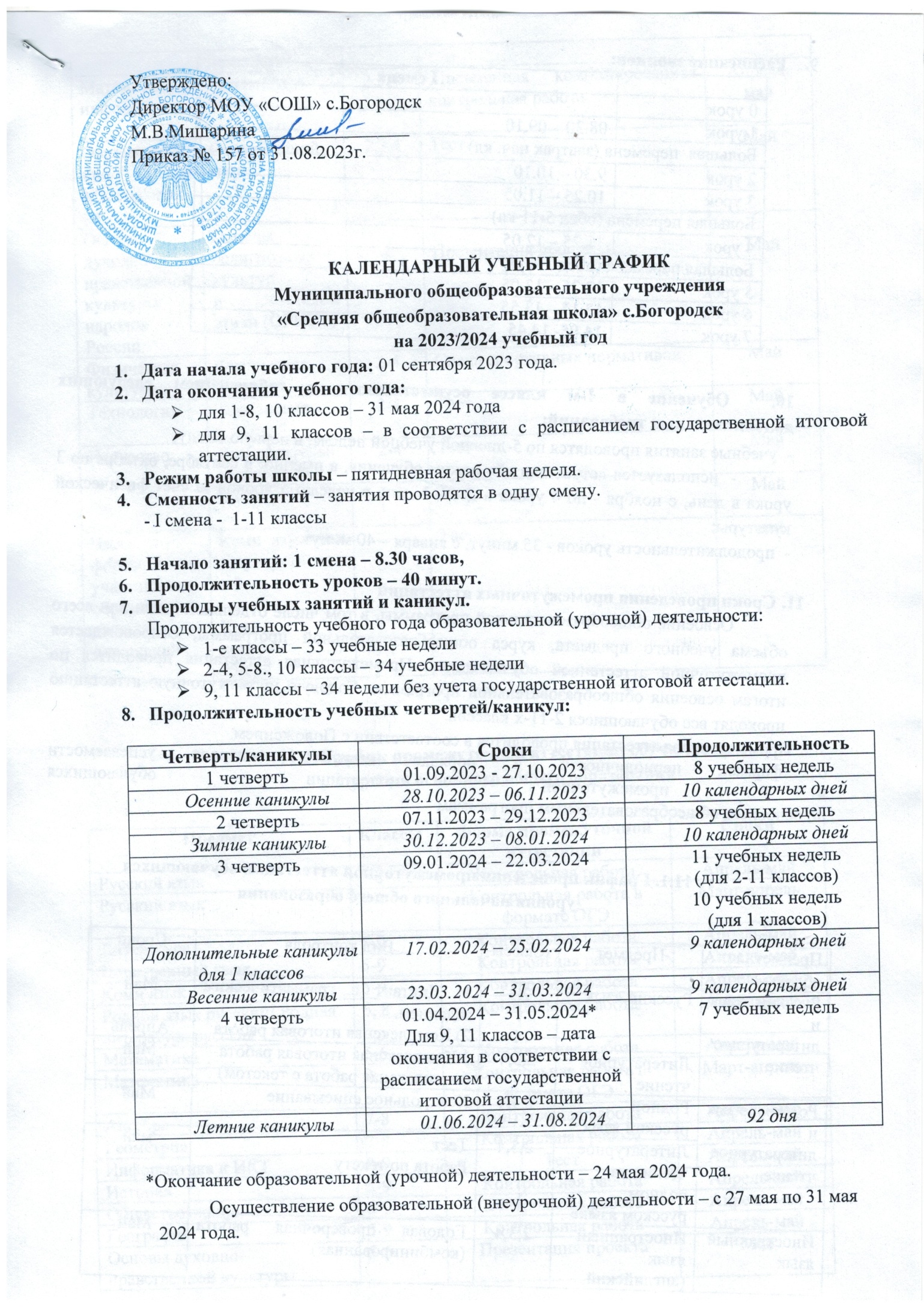 1. Расписание звонков:10.  Обучение в 1-м классе осуществляется с соблюдением следующих дополнительных требований: -  учебные занятия проводятся по 5-дневной учебной неделе, в первую смену;-  используется «ступенчатый» режим обучения, а именно: в сентябре, октябре по 3 урока в день, с ноября - по 4 урока в день, 1 день в неделю 5 уроков за счет физической культуры;-  продолжительность уроков - 35 минут, с января – 40 минут.Сроки проведения промежуточных аттестацийОсвоение общеобразовательной программы, в том числе отдельной части или всего объема учебного предмета, курса общеобразовательной программы, сопровождается промежуточной аттестацией обучающихся. Промежуточная аттестация проводится по итогам освоения общеобразовательной программы. Годовую промежуточную аттестацию проходят все обучающиеся 2-11-х классов.         Промежуточная аттестация проводится в соответствии с Положением о формах, периодичности и порядке текущего контроля успеваемости
и промежуточной аттестации обучающихся
по основным общеобразовательным программам11.1. График проведения промежуточной аттестации обучающихся уровня начального общего образования11.2. График промежуточной аттестации обучающихся уровня основного общего образования11.3. График промежуточной аттестации обучающихся уровня среднего общего образования12.Реализация плана внеурочной деятельности.Внеурочная деятельность в МОУ «СОШ» с.Богородск реализуется в форме внеурочных занятий по плану: План внеурочной деятельности (недельный)Муниципальное общеобразовательное учреждение  ``Средняя общеобразовательная школа`` с. БогородскРасписание занятий внеурочной деятельности МОУ «СОШ с.Богородск на 2023 -2024учебный год:I смена0 урок1 урок08.30 – 09.10Большая  перемена (завтрак нач. кл)Большая  перемена (завтрак нач. кл)2 урок9.30 – 10.103 урок10.25 – 11.05Большая перемена (обед 5-11 кл)Большая перемена (обед 5-11 кл)4 урок11.25 – 12.05Большая перемена (обед 1-4 кл)Большая перемена (обед 1-4 кл)5 урок12.25 – 13.056 урок13.15 – 13.557 урок14.05- 14.45Предметная областьПредметКлассыВид контроляСрокиРусский язык и литературное чтениеРусский язык2,341) Диктант с грамматическим заданием.2) Комплексная итоговая работаМайАпрельРусский язык и литературное чтениеЛитературное чтение2,3,41.Комплексная итоговая работа(комплексная работа с текстом)МайРодной язык и литературное чтениеРодной русский язык 2,3,4Контрольное списываниеМайРодной язык и литературное чтениеЛитературное чтение на родном русском языке2,3,4ТестРабота по текстумайИностранный языкИностранный язык (английский, немецкий)2,3,4Годовая проверочная работа (комбинированная)МайМатематика и информатикаМатематика2,3,4 Письменная комбинированная контрольная работаАпрель, майОбществознание и естествознаниеОкружающий мир2,3,4ТестМайОсновы духовно-нравственной культуры народов РоссииОсновы религиозных культур      
и светской этики (ОРКСЭ)4Презентация проектовМайФизическая культураФизическая культура2-4Сдача спортивных нормативовМайТехнологияТехнология2-4ТестМайИскусствоИзобразительное искусство2-4ТестМайИскусствоМузыка2-4ТестМайЧасть, формируемая участниками образовательных отношенийКоми язык как государственныйКрай, в котором я живу»ТестмайПредметКлассыФорма промежуточной аттестацииСроки Русский язык5-8Контрольная работаАпрель-майРусский язык9Контрольная работа в формате ОГЭМарт-апрельЛитература5-9Контрольная работаАпрель-майИностранный язык5-9Контрольная работаАпрель-майКоми язык5-9Контрольная работаАпрель-майРодной язык русский/ Родная литература русская6, 8Контрольная работаАпрель-майМатематика5-6Контрольная работаАпрель-майМатематика9Контрольная работа в формате ОГЭМарт-апрельАлгебра7-8Контрольная работаАпрель-майГеометрия7-8Контрольная работаАпрель-майИнформатика и ИКТ8-9ТестАпрель-майИстория5-9Контрольная работаАпрель-майОбществознание6-9Контрольная работаАпрель-майГеография5-9Контрольная работаАпрель-майОсновы духовно-нравственной культуры народов России5-6Презентация проектаМайФизика7-9Контрольная работаАпрель-майХимия8-9Контрольная работаАпрель-майБиология5-9Контрольная работаАпрель-майМузыка5-7Контрольная работаАпрель-майИзобразительное искусство5-7Контрольная работаАпрель-майТехнология5-8Контрольная работаАпрель-майФизическая культура5-9Сдача спортивных нормативов Апрель-майОсновы безопасности жизнедеятельности8-9Контрольная работаАпрель-майИндивидуальный проект9Защита проектадекабрьПредметКлассыФорма промежуточной аттестацииСроки Русский язык 10-11Контрольная работа в формате ЕГЭ Март - апрельЛитература10-11Контрольная работаАпрель-майРодной язык русский10 - 11Контрольная работаАпрель-майИностранный язык10 - 11Контрольная работаАпрель-майМатематика10 - 11Контрольная работа в формате ЕГЭМарт - апрельИнформатика и ИКТ10 – 11ТестАпрель-майИстория 10 - 11Контрольная работаАпрель-майЭкономика10 11 Контрольная работаАпрель-майПраво10 11 Контрольная работаАпрель-майФизика10т- 11Контрольная работаАпрель-майХимия10–11Контрольная работаАпрель-майБиология10,11 Контрольная работаАпрель-майФизическая культура10-11Сдача спортивных нормативов Апрель-майОсновы безопасности жизнедеятельности10-11Контрольная работаАпрель-майАстрономия11Контрольная работаАпрель -майИндивидуальный проект10Защита проектаМарт - апрельУчебные курсыКоличество часов в неделюКоличество часов в неделюКоличество часов в неделюКоличество часов в неделюУчебные курсы1а2а3а4аРазговоры о важном1111спортивно- оздоровительная деятельность1111коммуникативная деятельность1111художественно-эстетическая деятельность1111учение с увлечением1111ИТОГО недельная нагрузка5555Учебные курсыКоличество часов в неделюКоличество часов в неделюКоличество часов в неделюКоличество часов в неделюКоличество часов в неделюУчебные курсы5а6а7а8а9аРазговоры о важном11111спортивно- оздоровительная деятельность11111коммуникативная деятельность11111художественно-эстетическая деятельность11110«Россия- мои горизонты»1111введение в профессию00001Технология и общественно-полезный труд11ИТОГО недельная нагрузка66555Учебные курсыКоличество часов в неделюКоличество часов в неделюУчебные курсы10а11аРазговоры о важном11спортивно- оздоровительная деятельность11коммуникативная деятельность11художественно-эстетическая деятельность11учение с увлечением11ИТОГО недельная нагрузка55НаправлениеНаименованиекружков и секцийКлассВремя проведенияРуководительФизкультурно-спортивная«Белая ладья»1Среда: 12:00-12:40Новородская В.А.Физкультурно-спортивная«Шахматы в школе»2-4Вторник: 12:15-12:55Попов А.А.Физкультурно-спортивная«Шахматы»5Среда: 13:55-14:35Попов А.А.Физкультурно-спортивнаяБаскетболВолейбол5-115-11Понедельник: 17.00 – 19.00Четверг:17.00 – 19.00Габов В.К.Габов В.К.ХудожественнаяХудожественное плетение1-5Четверг: 13:55-14:35Габова В.В.Художественная«Домисолька»3-510:15-10:55Габова Т.А.ХудожественнаяТеатральная студия5Вторник: 13:55-14:35Габова Т.А.ХудожественнаяТеатральная студия7Среда: 13:55-14:35Габова Т.А.ХудожественнаяТеатральная студия1-2Пятница: 12:15-12:55Габова Т.А.Техническая«Квадрокоптеры»5-11Четверг: 13:55-14:35Ивашева Р.Е.Социально-гуманитарная«Путешествие русского человека по России и за границей»7-11Понедельник: 13:55-14:35Расов В.А.Естественнонаучная«Юный эколог»9-11Пятница: 13:55-14:35Габова А.А.
Туристско-краеведческая«Школьный музей»5-9Пятница: 13:55-14:35Новородская В.А.